CHAUFFEUR C GEZOCHT Voor onze trouwe klant Bidfood in Kruibeke zoeken wij op dit moment chauffeurs met rijbewijs CU zal werken met een Scania P ( niet ouder dan 3 jaar ) U krijgt de nodige opleiding door een ervaren begeleider.Na opleiding zal u een vaste ronde krijgen die steeds terugkomt.10 tot 13 klanten per dag met verse en diepvries producten.Wij bieden een vaste wagen en vaste ronde aan.Correcte en stipte betaling zijn voor ons zeer belangrijk Voor meer info bel Philippe 02/583.16.10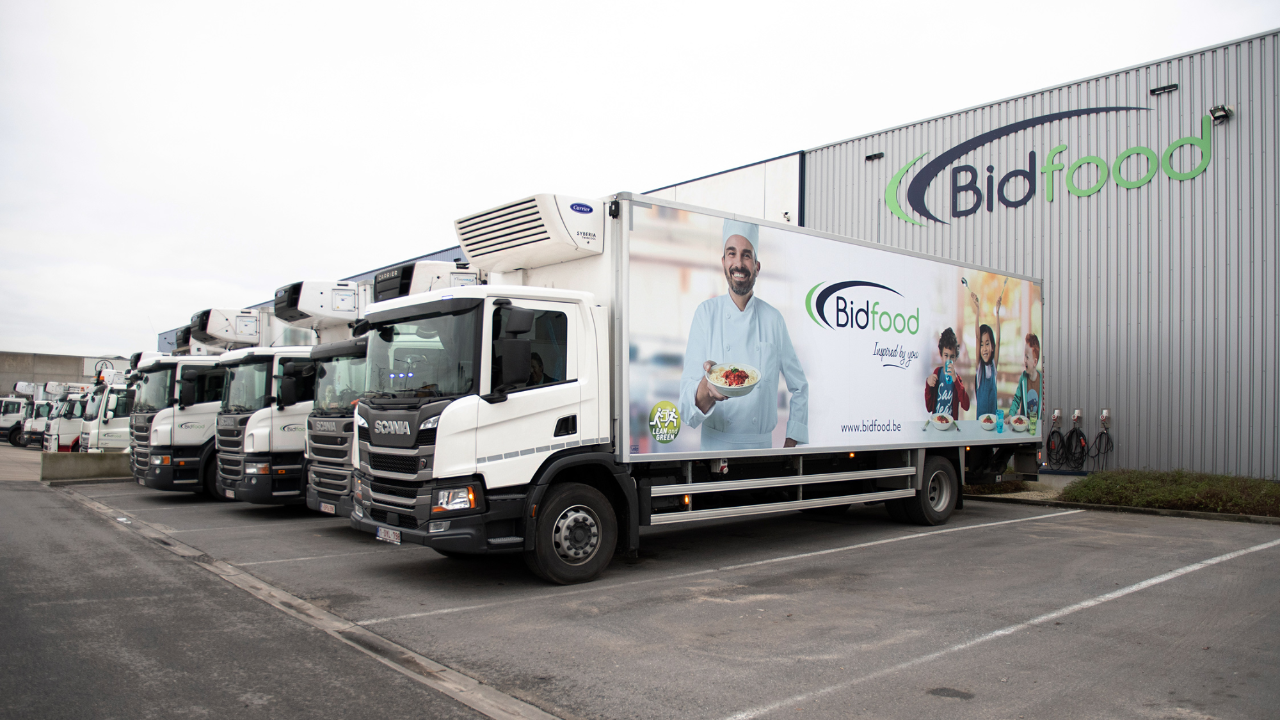 